The Village of Tonica 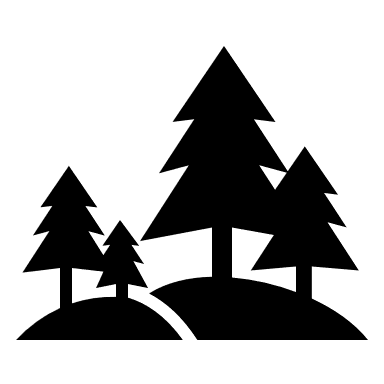 will offer a sale of itemsfrom the former Tonica NurseryThe SEALED BID SALE will be on June 6th and 7th between 10 am and 5 pm. Bids will be open at a special board meeting Monday, June 8th, 2020. The sale will be held at the old nursery site at the north end of town.These items will be sold on site "AS IS " and the buyer will be responsible for the removal of items.5 metal greenhouse style hoop building frames (sold separately)2 large landscaping rocks (sold separately)8 individual pile of various boulder size landscaping rocks1 Large pile of landscaping washed gravel1 Large metal feed Silo2 garden benches (sold separately)1 pallet of potting pearlite1 pallet of lawn and garden limeApprox. 150 landscaping bricks (sold together)1 8x14 storage shedall remaining plastic pots in the yellow buildingFor more info call Bob Folty: 815-488-8456